Personal Information:Name:	______________________________________________________________Father/ Husband Name (as mentioned in offer letter): _________________________________________TTS Position: ___________________________		Subject: _____________________________Department: ____________________________		Faculty: _____________________________Contact No. ____________________________		Email Address: _______________________First date of joining in GCUF with designation:_________________________________________________Date of joining as Assistant Professor (under TTS): _______________	Date of joining as Tenured Associate Professor: _______________	Endorsed by: Chairman/Principal/Director: Signature/Date: ________________________________________________________Dean: Signature/Date: ________________________________________________________For office use only:  Verified Scores Qualifying scores for positive annual Review and annual increment for Assistant Professor:Qualifying scores for positive annual Review and annual increment Associate Professor:Applicable for year 2020 onlyVerified By: Director ORIC__________________________________ Director QEC__________________________________Convener of Committee_______________________________________________Category A: Teaching & Academics			(Maximum Weightage = 30) Category B: Research Supervision				(Maximum Weightage = 10)Note: Chairperson of the concerned department will issue a letter to the TTS performance Evaluation Committee regarding the details of under-supervision of the students of the TTS faculty member, the Committee can access on the basis of the letter issued by the chairperson duly vetted by the concerned Dean of the faculty.Credit of only those students will be given, in which the faculty member was the Main Supervisor. However, the credit of Supervisor-II or Co-supervisor will only be awarded if the MS/PhD programs are not being run in the parent department. Category C: Research Projects* & Achievements (Maximum Weightage = 10) Note: 05 marks to all the faculty are awarded due to Covid-19, and remaining five marks will be awarded on the basis of project(s) under execution. Awarded marks = 05 + ∑ (a x b) in the table *Please mention the projects, undertaken as Principal Investigator (PI) or Co-Principal Investigator (Co-PI), with worth above Rs. Five Hundred Thousand i.e. 0.5 Million PKR).**Only those projects / linkages shall be considered, wherein both the parties (GCUF and the concerned industry / organization) have significant share of facilities, responsibilities, and liabilities.Category D: Conferences, Seminars, Workshops, Trainings, Symposia								(Maximum Weightage = 10)Note: All those who have been a part of conferences either in conventional mode or through webinar and virtual seminars will be awarded marks accordingly and all those who have not yet attended are relaxed due to Covid-19 provided that they will prepare two videos on the following topics and provide the same as proof to the TTS performance evaluation Committee for award: Video lecture on character buildings of the students  Video lecture for the community services in the field of his/her expertise Please note that the both the videos should be prepared using the backdrop of GCUF logo and should be uploaded on You-tube website. TTS Evaluation Committee will award 05 marks per video lectureAlternatively, fill up the following table appended belowCategory E: Research Publications 			(Maximum Weightage = 30) (i). For Faculties of Physical Sciences, Life Sciences, Medical Sciences, Engineering & Technology and Pharmaceutical Sciences, Papers Published during the Year in HEC Recognized Journals (W Category / Impact Factor only) shall be accepted;Note: Mandatory requirement of first author or corresponding author for annual review/annual increment is relaxed due to Covid-19 for the year the 2020 only(ii). For Faculties of Economics & Management Sciences, Arts & Social Sciences and Islamic & Oriental Learning, Papers Published in HEC Recognized Journals: X Category or above) shall be accepted.Disclaimer (For Appointment / Promotion to the Senior Positions i.e. Associate Professor or Professor): Only those Publications would be considered / counted as admissible under HEC’s Tenure Track Statutes, Guidelines and University Policies.Category F: Review Articles/ Book(s) Authored/Edited(Maximum Weightage = 10) Applicable for year 2020 only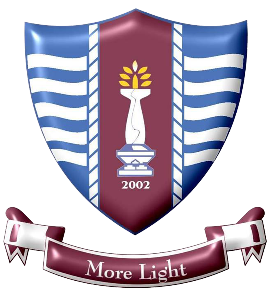 Government College University, FaisalabadANNUAL PERFORMANCE OF TTS FACULTY FOR YEAR 2020 WITH RELAXATION DUE TO COVID-19 Assistant Professor(s) / Associate Professor(s)Category ABCDEFGrand TotalMax Marks 301010103010100Secured Marks (self-assessment)Category ABCDEFGrand TotalMax Marks 301010103010100Secured Marks 01Qualifying scores for Sciences Disciplines 6002Qualifying scores for Social Sciences Disciplines5001Qualifying scores for Sciences Disciplines 7002Qualifying scores for Social Sciences Disciplines60Sr. #.ParametersMax ScoreScoreRelaxed for full seven 07 marks due to Covid-19 for the year 2020 only. All the faculty members will be awarded full marks in this sub-category.  0707Mark awarded by QEC, 4 marks for each semester, average of scores earned in each semester, 40% =4 marks;			50%=5 marks;                             60%=6 marks;			70%=7 marks;                         80%=8 marks                                                                                    08Chairperson’s Evaluation                                                                   10Dean’s Evaluation                                                                   05Sr. #.Parameters Weight (a) Number (b)Score (a x b)PhD thesis defended as Main Supervisor (during the year)  10PhD thesis (ongoing) as Main Supervisor (after defense up to 3 years)10M.Phil./MS thesis completed/ ongoing as main supervisor (during the year)  10Sr. #.Parameters Weight (a) Number (b)Score (a x b)Research Project Funding awarded (funding equivalent to 1.0 -2.99 million PKR) both local or foreign funding as PI only, other than GCUF (for the project duration) 5Research Project Funding awarded (funding equivalent to 3.0 -4.99 million PKR) both local or foreign funding as PI only, other than GCUF (for the project duration) 7Research Project Funding awarded (funding equivalent to  5.0 million PKR) both local or foreign funding as PI only, other than GCUF (for the project duration) 10Research Project Funding awarded (funding equivalent to 0.5 -2.99 million PKR) both local or foreign funding as Co-PI only, other than GCUF (for the project duration) 2Research Project Funding awarded (funding equivalent to 3.0 -4.99 million PKR) both local or foreign funding as Co-PI only, other than GCUF (for the project duration) 3Research Project Funding awarded (funding equivalent to  5.0 million PKR) both local or foreign funding as Co-PI only, other than GCUF (for the project duration) 4Patent registered as main contributor during the year (National) 5Patent registered as main contributor during the year in technologically advanced country, as per HEC, (International)10Industrial Linkage (Established / Initiated / Signed during the Year)** (notified by the Registrar office)3Revenue generated through industrial linkages (funding generated  1.0 million PKR)1Revenue generated through industrial linkages (funding generated 2.0 million PKR)2Revenue generated through industrial linkages (funding generated 3.0 million PKR or more)3Prototype Development (notified by the Registrar office)5Commercialization of Intellectual Idea or your own Product (notified by the Registrar office)5Editor of HEC recognized Journal (notified by the Registrar office)3Community Services (notified by the Registrar office) 4Providing Consultancy to an Organization (notified by the Registrar office)4Award (International/PAS/RPA-PCST/HEC/Presidential etc., )5Sr. #.Video linkTitle of Video LectureWeightScore1. You-tube Link 152.You-tube Link 25Sr. #.ParametersWeight (a) Number (b)Score (a x b)International Event with at least 2-days activity with minimum of three (03) foreign speakers organized as Focal Person (Principal Organizer)/Secretary 10International Event with at least 2-days activity with minimum of two (02) foreign speakers organized as Focal Person (Principal Organizer)/Secretary 07International Event with at least 2-days activity with minimum of one (01) foreign speakers organized as Focal Person (Principal Organizer)/Secretary 05National Event with at least 2-days activity organized as Focal Person (Principal Organizer)/Secretary 5Oral presentation in International scientific activity (Foreign)10Oral presentation in International scientific activity (National/Local)5Participation in scientific activity as Invited/Plenary/ Keynote Speaker/Trainer (Foreign)10Participation in scientific activity as Invited/Plenary/ Keynote Speaker/Trainer (National/Local)8Sr. #.ParametersWeight (a) Number (b)Score (a x b)Paper published in impact factor journal (IF 3.5) as principal author (First author or corresponding author) 15Paper published in impact factor journal (IF 3.5) other than principal author (up to five authors) 05Paper published in impact factor journal (IF 2.0 to 3.49) as principal author (First author or corresponding author) 10Paper published in impact factor journal (IF 2.0 to 3.49) other than principal author (up to five authors) 5Paper published in impact factor journal (IF up to 1.99) as principal author (First author or corresponding author) 7Paper published in impact factor journal (IF up to 1.99) other than principal author (up to five authors) 4Sr. #.ParametersWeight (a) Number (b)Score (a x b)Paper published in impact factor journal as principal author (First author or corresponding author) 12Paper published in impact factor journal other than principal author (up to five authors) 7Paper published in HEC recognized local X-category journal as principal author (First author or corresponding author) 10Paper published in HEC recognized local X-category journal other than principal author (up to five authors) 5Sr. #.ParametersWeight (a) Number (b)Score (a x b)Review Articles published in HEC recognized Journals Review Articles published in HEC recognized Journals 1Review Article published in impact factor journal (IF 3) as principal author (First author or corresponding author)52Review Article published in impact factor journal (IF up to 2.99) as principal author (First author or corresponding author)33Review Article published in impact factor journal as principal author (First author or corresponding author) for social sciences only 54Review Article published in HEC recognized journal (X category journal) as principal author (First author or corresponding author) for social sciences only 3Books published by International Publishers in technologically advanced countries as recognized by HECBooks published by International Publishers in technologically advanced countries as recognized by HECBook(s), written as a Sole Author/Principal author (First & Corresponding author)5Book(s) Authored as Co-Author3Book(s) Edited as Main Editor  5Book(s) Edited as Co-Editor  3Books published by National Publishers as recognized by HECBooks published by National Publishers as recognized by HECBook(s), written as a Sole Author/Principal author (First & Corresponding author)4Book(s) Authored as Co-Author2Book(s) Edited as Main Editor  4Book(s) Edited as Co-Editor  2